Titel:Kunstwerken AlbrandswaardOmschrijving:In deze dataset zijn de kunstwerken ontsloten die in beheer zijn bij de gemeente Albrandswaard. Onderwerp:(Civiele) structuren Trefwoorden:Kunstwerken, beheer, gemeente, AlbrandswaardBeschrijving herkomst:Data afkomstig uit beheersysteem voor kunstwerkbeheer.Gebied:
Gemeente AlbrandswaardOpen data licentie:Creativecommonszero. CC0Schaal:1 : 100 tot 1 : 25.000Afbeelding: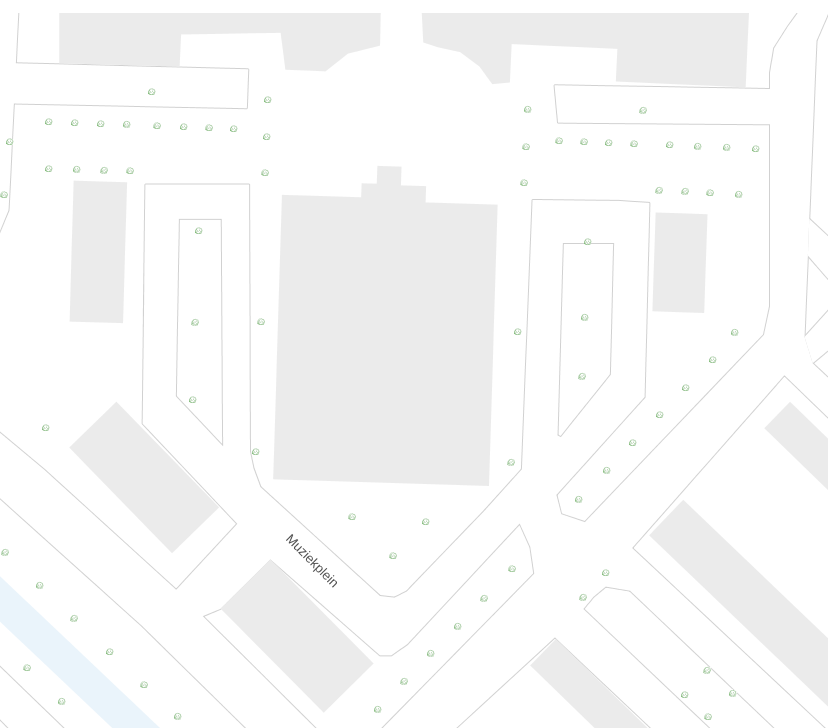 